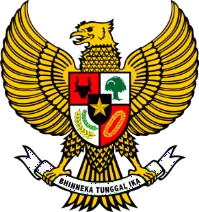 KEPALA DESA PASEYANKABUPATEN TUBANPERATURAN DESA PASEYANNOMOR 7 TAHUN 2022 TENTANGANGGARAN PENDAPATAN DAN BELANJA DESA TAHUN ANGGARAN 2023DENGAN RAHMAT TUHAN YANG MAHA ESA KEPALA DESA PASEYAN,Menimbang : a. bahwa Anggaran Pendapatan dan Belanja Desa sebagai wujud dari pengelolaan keuangan Desa dilaksanakan secara terbuka dan bertanggung jawab untuk sebesar- besarnya kemakmuran masyarakat Desa;bahwa Anggaran Pendapatan dan Belanja Desa Tahun Anggaran 2023 termuat dalam Peraturan Desa Paseyan .tentang Anggaran Pendapatan dan Belanja Desa Tahun Anggaran 2023 yang disusun  sesuai  dengan kebutuhan  penyelenggaraan  pemerintahan Desa berdasarkan prinsip kebersamaan, efisiensi, berkeadilan, berkelanjutan, berwawasan lingkungan, dan kemandirian sehingga menciptakan landasan kuat dalam melaksanakan pemerintahan dan pembangunan menuju masyarakat yang adil, makmur, dan sejahtera;bahwa berdasarkan pertimbangan sebagaimana dimaksud dalam huruf a dan huruf  b,  perlu menetapkan Peraturan Desa tentang Anggaran Pendapatan dan Belanja Desa Tahun Anggaran 2023.Mengingat : 	1. 	Undang-Undang Nomor 6 Tahun 2014 tentang Desa (Lembaran Negara Republik Indonesia Tahun 2014 Nomor 7, Tambahan Lembaran Negara Republik Indonesia Nomor 5495);Peraturan Pemerintah Nomor 43 Tahun 2014 tentang Peraturan Pelaksanaan Undang-Undang Nomor 6 tahun 2014 tentang Desa (Lembaran Negara Republik Indonesia Tahun 2014 Nomor 123, Tambahan Lembaran Negara Republik Indonesia Nomor 5539), sebagaimana telah beberapa kali diubah, terakhir dengan Peraturan Pemerintah Nomor 11 Tahun 2019 tentang Perubahan Kedua atas Peraturan Pemerintah Nomor 43 Tahun 2014 tentang Peraturan Pelaksanaan Undang-Undang Nomor 6 Tahun 2014 tentang Desa (Lembaran Negara Republik Indonesia Tahun 2019 Nomor 41, Tambahan Lembaran Negara Republik Indonesia Nomor 6321);Peraturan Pemerintah Nomor 60 Tahun 2014 tentang Dana Desa yang  Bersumber  dari  Anggaran  Pendapatan dan Belanja Negara (Lembaran Negara Republik Indonesia Tahun 2014 Nomor 168, Tambahan Lembaran Negara Republik Indonesia Nomor 5558), sebagaimana telah beberapa kali diubah, terakhir dengan Peraturan Pemerintah Nomor 8 Tahun 2016 tentang Perubahan Kedua atas Peraturan Pemerintah Nomor 60 Tahun 2014 tentang Dana Desa yang Bersumber dari Anggaran Pendapatan dan Belanja Negara (Lembaran Negara Republik Indonesia Tahun 2016 Nomor 57, Tambahan Lembaran Negara Republik Indonesia Nomor 5864);Peraturan Menteri Dalam Negeri Nomor 111 Tahun  2014 tentang Pedoman Teknis Peraturan di  Desa  (Berita Negara Republik Indonesia Tahun 2014 Nomor 2092);Peraturan Menteri Desa, Pembangunan Daerah Tertinggal dan Transmigrasi Nomor 114 Tahun 2014 tentang Pedoman Pembangunan Desa (Berita Negara Republik Indonesia Tahun 2014 Nomor 2094);Peraturan Menteri Dalam Negeri Nomor 20 Tahun 2018 tentang Pengelolaan Keuangan Desa (Berita Negara Republik Indonesia Tahun 2018 Nomor 611);Peraturan Menteri Desa, Pembangunan Daerah Tertinggal dan Transmigrasi Nomor 16 Tahun 2019 Musyawarah Desa (Berita Negara Republik Indonesia Tahun 2019 Nomor 1203);Peraturan Menteri Dalam Negeri Nomor 73 Tahun 2020 tentang Pengawasan Pengelolaan Keuangan Desa  (Berita Negara Republik Indonesia Tahun 2020 Nomor 1496);Peraturan Daerah Kabupaten Tuban Nomor 8 Tahun 2015 tentang Pedoman Pembentukan Peraturan  di  Desa (Lembaran Daerah Kabupaten Tuban Tahun 2015 Nomor 43);Peraturan Daerah Kabupaten Tuban Nomor 9 Tahun 2015 tentang Pedoman Pembangunan Desa (Lembaran Daerah Kabupaten Tuban Tahun 2015 Nomor 50);Peraturan Daerah Kabupaten Tuban Nomor 4 Tahun 2016 tentang Pedoman Tata Tertib dan Mekanisme Pengambilan Keputusan Musyawarah Desa (Lembaran Daerah Kabupaten Tuban Tahun 2016 Nomor 20);Peraturan Bupati Tuban Nomor 94 Tahun 2018 tentang Pengelolaan Keuangan Desa (Berita Daerah Kabupaten Tuban Tahun 2018 Nomor 77), sebagaimana telah diubah dengan Peraturan Bupati Tuban Nomor 55 Tahun 2019 tentang Perubahan Atas Peraturan Bupati Tuban Nomor 94 Tahun 2018 tentang Pengelolaan Keuangan Desa (Berita Daerah Kabupaten Tuban  Tahun 2019 Nomor 46);Peraturan  Bupati  Tuban  Nomor 111 Tahun 2022 tentang Pedoman Penyusunan Anggaran Pendapatan dan Belanja Desa Tahun Anggaran 2023 (Berita Daerah Kabupaten Tuban Tahun 2022 Seri E Nomor 78);Peraturan Desa Paseyan Nomor 4 Tahun 2022 tentang Rencana Kerja Pemerintah Desa Tahun 2023 (Lembaran Desa Paseyan Tahun 2022 Nomor 4).Dengan Kesepakatan BersamaBADAN PERMUSYAWARATAN DESA PASEYANdanKEPALA DESA PASEYANMEMUTUSKAN:Menetapkan  :	PERATURAN DESA TENTANG ANGGARAN PENDAPATAN DAN BELANJA DESA TAHUN ANGGARAN 2023.Pasal 1Anggaran Pendapatan dan Belanja Desa Tahun Anggaran 2023 dengan perincian sebagai berikut:1. Pendapatan Desa	Rp. 	1.842.740.000,002. Belanja Desa	Rp. 	1.842.740.000,00Surplus/Defisit	Rp.	0,00Pembiayaan DesaPenerimaan Pembiayaan	Rp.	0,00Pengeluaran Pembiayaan	Rp.	0,00Pembiayaan Netto (a – b)	Rp.	0,00Sisa Lebih Pembiayaan Anggaran Tahun Berkenaan	Rp.	0,00Pasal 2Uraian lebih lanjut Anggaran Pendapatan dan Belanja Desa sebagaimana dimaksud dalam Pasal 1 tercantum dalam Lampiran yang merupakan bagian tak terpisahkan dari Peraturan Desa ini.Pasal 3Lampiran	sebagaimana dimaksud dalam Pasal 2 terdiri atas:Lampiran I	:	APB Desa;Lampiran II	:	Daftar Penyertaan Modal;Lampiran III	:	Daftar Dana Cadangan; danLampiran IV	:	Daftar	kegiatan	tahun	anggaransebelumnya yang belum dilaksanakan.Pasal 4Pemerintah Desa dapat melaksanakan kegiatan untuk penanggulangan bencana, keadaan darurat, dan mendesak.Pendanaan kegiatan sebagaimana dimaksud pada ayatmenggunakan anggaran jenis belanja tidak terduga.Pemerintah Desa dapat melakukan kegiatan penanggulangan bencana, keadaan darurat, dan mendesak yang belum tersedia anggarannya, yang selanjutnya diusulkan dalam rancangan peraturan Desa tentang perubahan APB Desa.Kegiatan sebagaimana dimaksud pada ayat (1) harus memenuhi kriteria:bukan merupakan kegiatan normal dari aktivitas pemerintah Desa dan tidak dapat diprediksi sebelumnya;tidak diharapkan terjadi secara berulang;berada diluar kendali dan pengaruh pemerintah Desa;memiliki dampak yang signifikan terhadap anggaran dalam rangka pemulihan yang disebabkan oleh kejadian yang luar biasa dan/atau permasalahan sosial; danberskala lokal Desa.Pasal 5Dalam hal terjadi:penambahan dan/atau pengurangan dalam pendapatan Desa pada tahun berjalan;keadaan	yang	menyebabkan	harus dilakukan pergeseran antar objek belanja; dankegiatan yang belum dilaksanakan tahun sebelumnya dan menyebabkan SiLPA akan dilaksanakan dalam tahun berjalan.kepala Desa dapat mendahului perubahan APB  Desa  dengan melakukan perubahan Peraturan Kepala Desa tentang Penjabaran APB Desa dan memberitahukannya kepada BPD.Pasal 6Kepala Desa menetapkan Peraturan Kepala Desa tentang Penjabaran Anggaran Pendapatan dan Belanja Desa sebagai landasan operasional pelaksanaan APBDesa.Pasal 7Peraturan Desa ini mulai berlaku  pada  tanggal diundangkan.Agar	setiap	orang	dapat	mengetahui, memerintahkan pengundangan Peraturan Desa ini dalam Lembaran Desa PaseyanDitetapkan di Paseyanpada tanggal 30 Desember 2022KEPALA DESA PASEYAN,MOKHAMAD SOLIKINDiundangkan  di Paseyanpada tanggal 30 Desember 2022SEKRETARIS DESA PASEYAN,ARIFAHLEMBARAN DESAPASEYAN TAHUN 2022 NOMOR 7Form 10b – Lampiran I Peraturan Desa tentang APB  Desa  Tahun  Anggaran 2023 (Print Out Siskeudes)Lampiran IPeraturan Desa .............Nomor	Tahun 2022TentangAnggaran	Pendapatan	dan	Belanja  Desa TA. 2023	ANGGARAN PENDAPATAN DAN BELANJA DESA PEMERINTAH DESA ...................TAHUN ANGGARAN 2023……………, ……………. 2022Kepala Desa ……………….…………………………..Lampiran IIPeraturan Desa PaseyanNomor 7 Tahun 2022TentangAnggaran Pendapatan dan Belanja Desa TA. 2023 DAFTAR PENYERTAAN MODAL DESA PASEYANTAHUN ANGGARAN 2023Paseyan, 30 Desember 2022 Kepala Desa  Paseyan,MOKHAMAD SOLIKINDAFTAR DANA CADANGAN DESA PASEYANTAHUN ANGGARAN 2023Lampiran IIIPeraturan Desa PaseyanNomor 7 Tahun 2022TentangAnggaran	Pendapatan	dan Belanja Desa TA. 2023Paseyan, 30 Desember 2022 Kepala Desa  Paseyan,MOKHAMAD SOLIKINLampiran IVPeraturan Desa PaseyanNomor 7 Tahun 2022TentangAnggaran Pendapatan dan Belanja Desa TA.2023DAFTAR KEGIATAN TAHUN ANGGARAN SEBELUMNYA YANG BELUM DILAKSANAKANPaseyan, 30 Desember 2022Kepala Desa PaseyanMOKHAMAD SOLIKINKODE REKENINGKODE REKENINGKODE REKENINGKODE REKENINGKODE REKENINGURAIANANGGARANRp.SUMBER DANA11122345abcab4PENDAPATAN41PADesa42Transfer43Pendapatan lain-lainJUMLAH PENDAPATAN5BELANJA1PENYELENGGARAANPEMERINTAHAN DESA11Penyelenggaraan Belanja Penghasilan	Tetap, Tunjangan dan OperasionalPemerintahan Desa1101Penyediaan	PenghasilanTetap  dan Tunjangan Kepala............ dst2PELAKSANAANPEMBANGUNAN DESA21Pendidikan2105Pembangunan/Rehabilitasi/ Peningkatan		Sarana Prasarana Perpustakaan/Taman Bacaan	Desa/SanggarBelajar210553Belanja Modal............ dst5PENANGGULANGAN BENCANA, KEADAANDARURAT DAN MENDESAK51Penanggulangan Bencana5154Belanja Tak Terduga51Keadaan Darurat5154Belanja Tak Terduga51Keadaan Mendesak5154Belanja Tak TerdugaJUMLAH BELANJASURPLUS /(DEFISIT)6PEMBIAYAAN61Penerimaan Pembiayaan62Pengeluaran PembiayaanSELISIH PEMBIAYAANSILPA TAHUN BERJALANNoTahun Penyertaan Modal DesaDasar Hukum Penyertaan Modal DesaNama BUMDes/Badan/ Lembaga/ Pihak KetigaBentuk Penyertaan ModalJumlah Modal Yang Telah Disertakan (Rp)Penyertaan Modal Saat Ini(Rp)Jumlah Modal Yang Disertakan s/d Saat Ini(Rp)Prosentase Bagi Hasil Penyertaan ModalBagi Hasil Penyertaan Modal yang akan diterima(Rp)12345678 = (6+7)910 = (8 x 9)12017Perdes No.11 Tahun 2017BUMDES BAROKAHUANG-50.000.00050.000.00020%1.000.00022022Perkades No. 2 Tahun 2022BUMDESMA MITRA SEJATI JATIROGOUANG-5.000.0005.000.000--NoTujuan Pembentukan Dana CadanganDasar Hukum Pembentukan Dana CadanganJumlah Dana Cadangan yang Direncanakan(Rp)Saldo Awal (Rp)Jumlah Dana tahun ini  (Rp)Saldo Akhir (Rp)Sisa Dana Yang Belum Dicadangkan (Rp)1234567=(5+6)8 = (4-7)12dstKODE REKENINGKODE REKENINGKODE REKENINGKODE REKENINGKODE REKENINGURAIANANGGARA NRp.SUMBER DANA11122345abcab1PENYELENGGARAANPEMERINTAHAN DESA11Penyelenggaraan BelanjaPenghasilan Tetap, Tunjangan dan Operasional Pemerintahan Desa1101Penyediaan Penghasilan Tetap danTunjangan Kepala Desa2PELAKSANAAN PEMBANGUNANDESA21Pendidikan2105Pembangunan/Rehabilitasi/Penin gkatan Sarana Prasarana Perpustakaan/Taman BacaanDesa/Sanggar Belajar6PEMBIAYAAN61Penerimaan Pembiayaan62Pengeluaran Pembiayaan